		ПРОЕКТ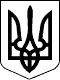 ВЕЛИКОСЕВЕРИНІВСЬКА СІЛЬСЬКА РАДА
КРОПИВНИЦЬКОГО РАЙОНУ КІРОВОГРАДСЬКОЇ ОБЛАСТІДРУГА СЕСІЯ ВОСЬМОГО СКЛИКАННЯРІШЕННЯвід «__»  грудня2020 року								№___с.ВеликаСеверинкаПро  передачу майна  з балансуВеликосеверинівської сільської  ради на баланс фінансового  відділу Великосеверинівської сільської  радиВідповідно до Закону України № 907-IX «Про внесення змін до Бюджетного кодексу України», Закону України «Про місцеве самоврядування в Україні,листа фінансового відділу від 23.12.2020р. № 5/01-23 з метою запровадження раціонального та ефективного використання комунального майна, СІЛЬСЬКА РАДА ВИРІШИЛА:1.Передати з балансу Великосеверинівської сільської ради на баланс фінансового відділу  Великосеверинівської сільської  ради  (код ЄДРПОУ 44027042) майно згідно переліку (додаток 1).2.Здійснити приймання – передачу майнавідповідно до вимог чинного законодавства.3.Контроль за виконанням даного рішення покласти на комісію з питань планування, фінансів, бюджету, соціально-економічного розвитку та інвестицій Великосеверинівської сільської ради.Сільський голова						Сергій ЛЕВЧЕНКОАКТПРИЙМАННЯ-ПЕРЕДАЧІ МАЙНАс.Велика Северинка_						             «__» _________ 2020 рокуЦей Акт приймання-передачі майна (надалі по тексту - «Акт») складений Сторонами згідно Договору № ____ від «____» ___________ 2020 року (надалі – «Договір») між:Великосеверинівською сільською радою, код ЄДРПОУ 04365164, місцезнаходження якого: с.Велика Северинка вул..Миру,1 таФінансовим відділом Великосеверинівської сільської ради, код ЄДРПОУ 44027042, місцезнаходження якого: с.Велика Северинка вул.. Миру,1,склали та підписали даний Акт про наступне:1. Відповідно до умов Договору №__________від «___» __________ _ 2020р. Великосеверинівська сільська рада передає на баланс Фінансовому відділу Великосеверинівської сільської ради наступне майно за адресою с.Велика Северинка вул.Миру , 1 :Загальна вартість: _______________ грн (___________________),ПДВ - ______________ грн. (_________________________________________________________________) Загалом з ПДВ _________________ грн.(______________________________________________________)  2. Підписанням цього Акту між Великосеверинівською сільською радоюта Фінансовим відділом Великосеверинівської сільської радипідтверджують факт передачі майна на загальну вартість ___________________ гривень, у тому числі ПДВ, відповідно до умов Договору № ___ від ___________ 2020р.3. Цей Акт набуває чинності з дати його підписання уповноваженими представниками обох Сторін.4. Акт укладений у двох оригінальних примірниках, по одному примірнику для кожної з Сторін, і є невід’ємною частиною Договору. Великосеверинівська сільська рада:Підпис ________________________ПІБ: Левченко Сергій ВолодимировичПосада: сільський голова Діє на підставі: Закону України «Про місцеве самоврядування»Фінансовий відділ Великосеверинівської сільської ради:Підпис ________________________ПІБ: Коробко Інна МиколаївнаПосада: начальник відділуДіє на підставі: положення№НайменуванняОдиниця виміруКількістьІнвентарний номерБалансова вартістьЗнос1Ноутбукшт.32Принтершт.23Шафа книжнашт.44Шафа для одягушт.15Стіл з тумбоюшт.46Стілецьшт.47 Калькуляторшт.3 